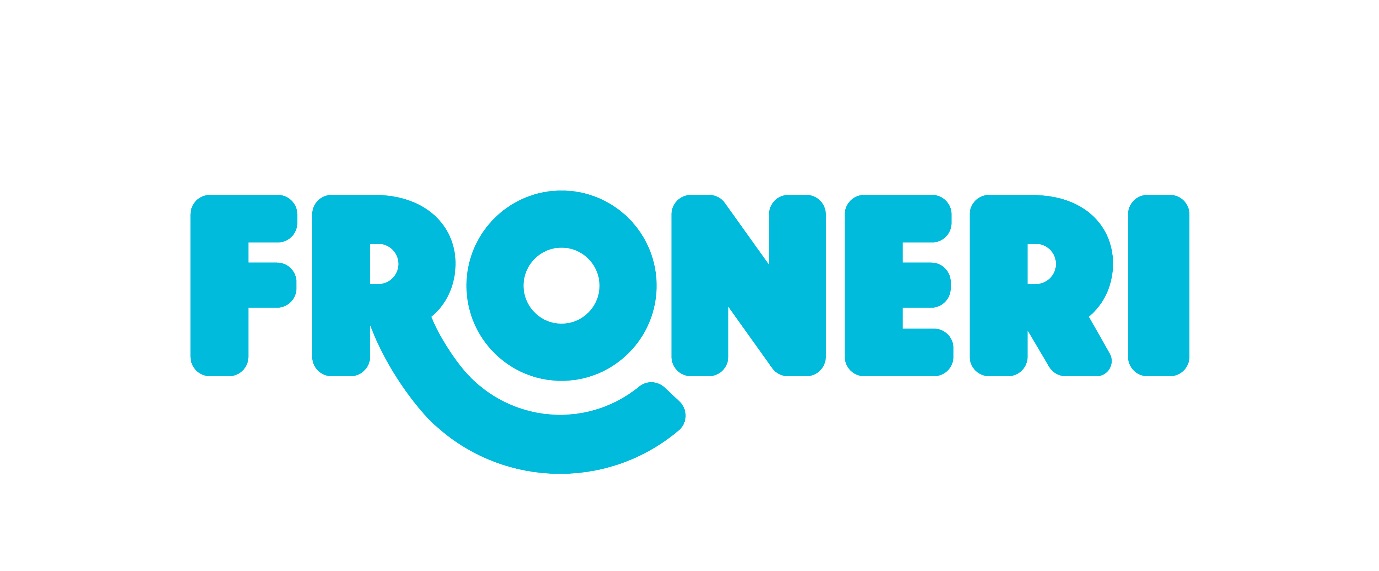 Report on Sedex data2016 Supplier sites worldwide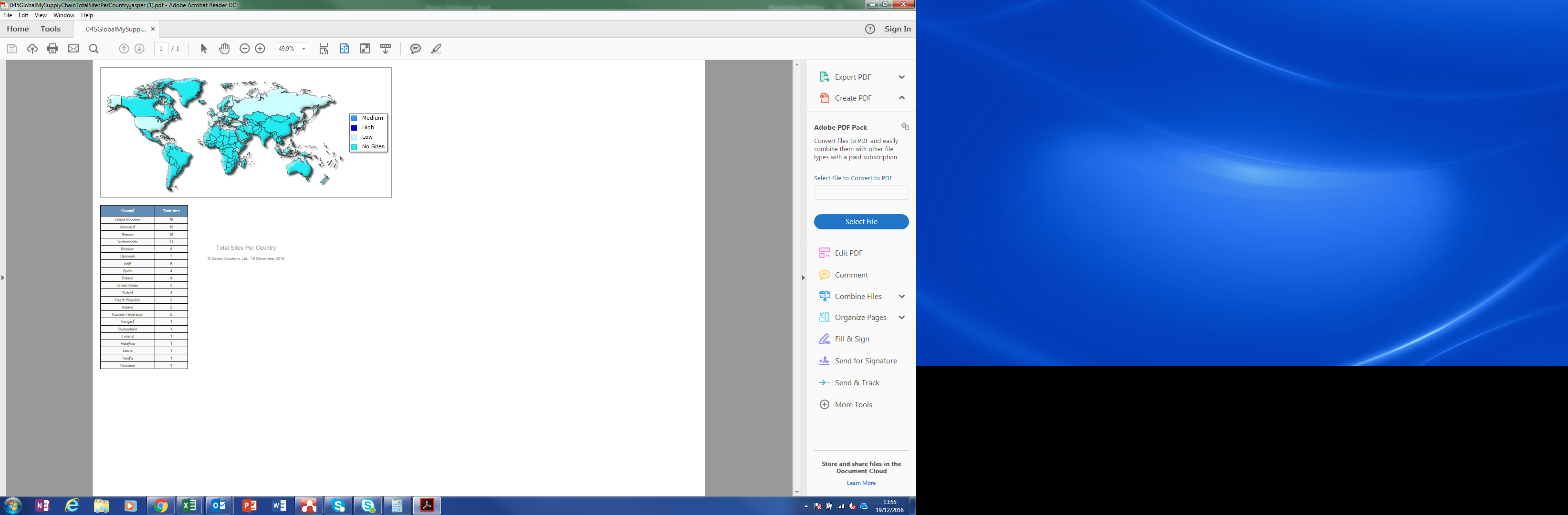 Top 10 sourcing countriesSupplier sites by continentSuppliers workforceTotal female and male workers 				Worker typeAudits by type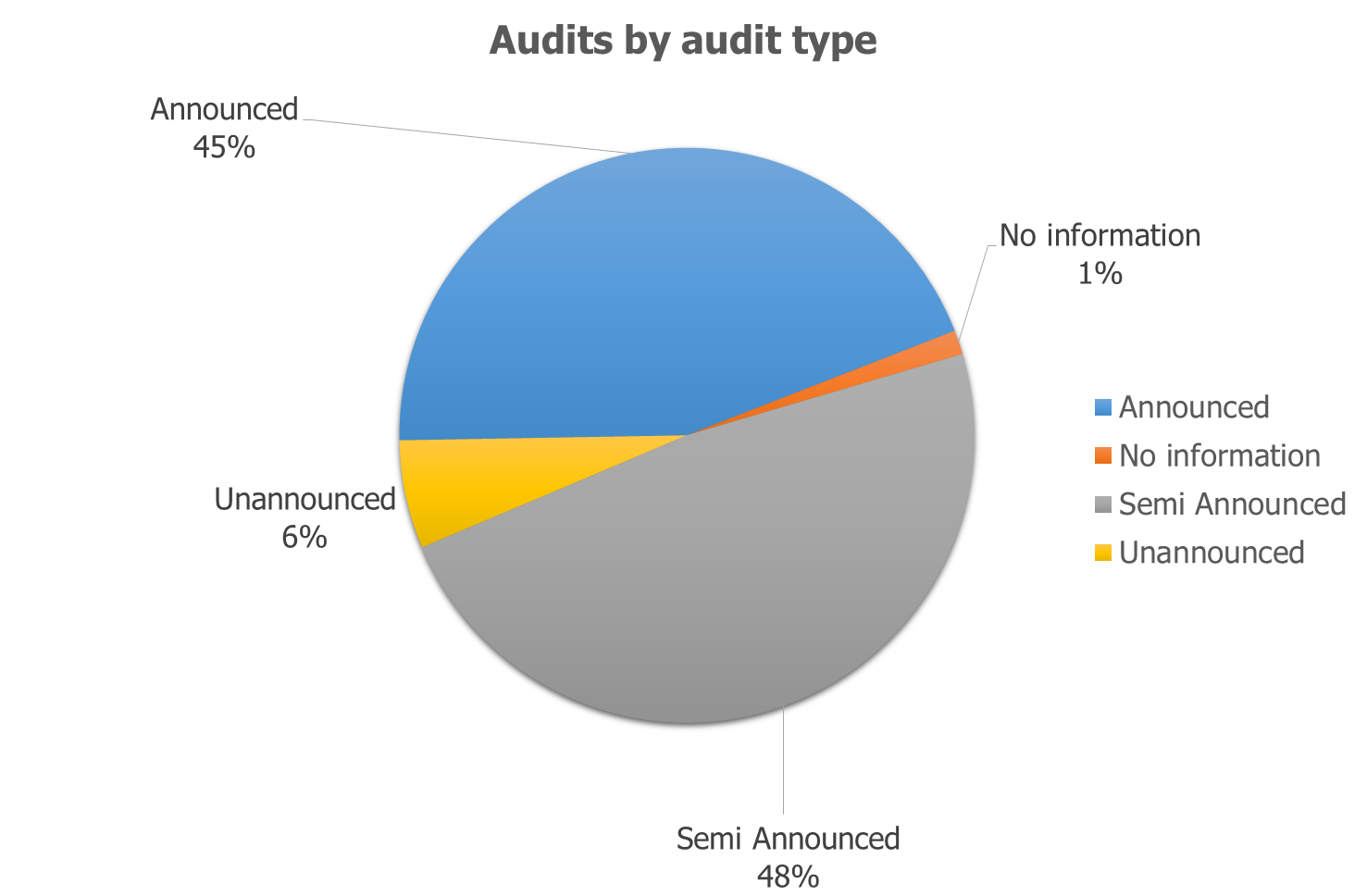 